Сценарий праздника 8 марта в старшей группе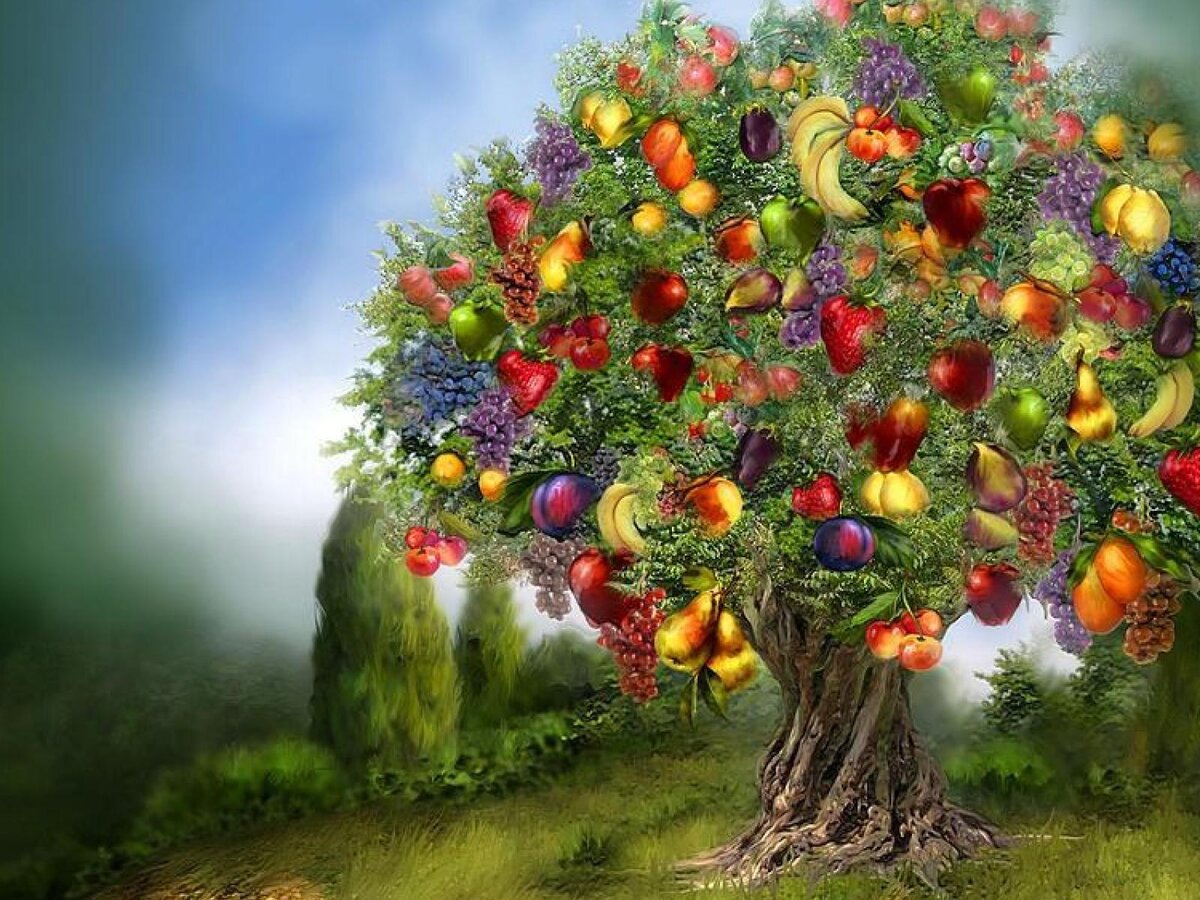 Волшебное деревоПодготовила и провела музыкальный руководитель:Анисимова М.А.г. Новочеркасск2020гСценарий 8 марта в старшей гр.Волшебное дерево.1 Ведущий:Вот опять наступила весна,
Снова праздник она принесла.
Праздник радостный, светлый, нежный,
Праздник всех дорогих наших женщин.Дорогие гости! Мы рады приветствовать Вас !Сегодня у нас так уютно, как дома!Смотрите как лиц много в зале знакомых!К нам гости пришли, рады видеть всех вас.Праздник веселый начнется сейчас!2 Ведущий:Может, есть крупнее дата и, наверно не одна.Только днём 8 марта начинается весна!И рады мы сердечно, что в мартовский денёкК нам бабушки и мамы пришли на огонёк!Мы женский праздник начинаемИ наших мальчиков встречаем!В зал под музыку «Праздничный марш.» заходят мальчики. Они выстраиваются в полукруг.Все: Примите поздравления от всего мужского населения.1 реб. Поздравляем, поздравляем наших женщин дорогих.Ведь сегодня все мы знаем.Самый лучшей день для них.2 реб .Гости все уже расселись.Но куда девчонки делись.3 реб.Где же можно прохлаждаться?Сколько можно наряжаться.4 реб.Тише,тише не ругайтесь.Вот они уж тут как тут.5реб.Веселее улыбайтесь.Наши девочки идут.Под музыку: «Журчат ручьи» входят девочки. И становиться все в полукруг. 1 дев. Дорогие наши мамы Поздравляем Вас.Нет прекраснее на светеВаших милых глаз2 дев Доброту и любовь Дарят мамы детям.Потому что мамочки Лучше всех на свете.3 дев. Самые хорошие Самые красивые.Самые веселые.Самые любимые.4 дев Наших бабушек и мам Женщин всех на светеПесенкой ласковой поздравляют дети.Исполняется песня «Весна для мамы» муз. Т. Бокач.Под веселую музыку дети садятся на стульчики. 1 Ведущий:Если в чудо веришь ты-Мы о нем расскажем,Если в чудо веришь ты-Мы его покажем.Чудеса повсюду есть,Всех не перечесть.Но для вас, особое,Вот такое есть!Появляется дерево с конфетамиПервый ребенок: На свете много есть чудес,Но обойди весь свет –Такого чуда, как у нас,На целом свете нет.Второй ребенок: Его растила детвора,Не месяц и не дваЕму шептали мы всегда добрые слова. Третий реб И вот сегодня погляди.Уже на каждой веткеДля наших бабушек и мамВсе: Качаются конфетки!2 Ведущий:Ну как, понравился ли вам подарок наших ребят?И нам он очень понравился! Я вот думаю, что конфетки эти явно непростые.Может там мармелад?Дети: Нет.Вед: Может там шоколад?Дети: Нет.2 Ведущий:Идет кругом голова…Ну, скажите по секрету…Что же спрятано в конфетах?Дети переглядываются и подносят палец ко рту «тс-с…»2 Ведущий:Да-а, дети-то молчатГоворить нам не хотят.Подбегает ребенокРебенок: Стойте, стойте подождите!Сами в руки вы возьмитеПо конфете без трудаВы узнаете тогда, что же спрятано внутри2 Ведущий:Взять конфету?Ребенок: Да, бериЖелтую конфету с дерева снимай,Что в конфетке этой вы сейчас узнай.Дети, быстро помогите,Что в конфетке расскажите.Поздравления для внучат.Для любимый бабушки.Сейчас здесь прозвучат.Девочки паровозиком выходят на середину. «Едем к бабушке.» Муз Роот.   Дев:         Расскажу вам по секрету,                     У меня подружка есть,                    Сколько лет моей подружке,                     Мне на пальчиках не счесть,                     С ней играем и читаем,                     Вместе песенки поем,                     С ней в одной квартире                      Рядышком живем.2 дев         Любит наша бабушка петь и танцевать,                   Любит наша бабушка с нами поиграть,                      Для бабушки на ложках,Мы сыграем дружно.Выходи друзья – подружки,Постараться  нужно.Исполняется оркестр « Веселые ложки».Ведущий: Наши бабушки такие добрые, ласковые, внимательные и конечно хозяйственные. А помогаете ли вы своим бабушкам, ребята? Мы сейчас поиграем в интересную игру и проверим. Я будут называть разные продукты. Если названный продукт нужен для приготовления каши, дети говорят “Да”; если не нужен – “Нет”.

Бабушка-бабулечка задумала кашу варить, чтобы деток накормить.
На рынок пошла и вот что взяла…
Парное молоко – да! Куриное яйцо – нет!
Крупа манная – да! Капуста кочанная – нет!
Соленый огурец – нет! Мясной холодец – нет!
Сахар да соль – да! Белая фасоль – нет!
Масло топленое – да! Рыбка соленая – нет!
Перец болгарский – нет! Соус татарский – нет!
Клубничное варенье – да! Бисквитное печенье – нет!Вед: Красную конфетуС дерева срываюЧто найду в конфетеЯ пока не знаю!Конфета необычная,Здесь солнышко сияетИ Рудольфа с Яриком приглашает наш номер объявить.Ребенок:Всех женщин детсада мы поздравляем,
Здоровья и счастья вам в жизни желаем.
Мы очень вас любим, спасибо вам вновь,
За вашу заботу, за вашу любовь!
Ребенок:Хотим спасибо вам сказать за ласку и терпение
И этим танцем вам поднять до неба настроение.Исполняется танец: «Маленький кораблик».Вед: Ах, как танец ваш хорош,Лучше просто не найдешь.Все вы были так прекрасны.Это каждому тут ясно.Вед: Зеленую конфету Мы с дерева снимаем И снова маму поздравляем.1 реб :Моя мама почемучка, Почему, да почему.
Что же с нею происходит? Всё никак я не пойму!
Как придёшь из сада: «Здрасьте! Где твой синенький шнурок?
Где заколка, где цветок? Где твой носовой платок?»
Каждый день одни вопросы, Отвечаю ей всегда!
Моя мама почемучка, Хоть и выросла она.
А ещё на той неделе Задала такой вопрос:
«Ты конфеты, видно, ела, И не вытерла свой нос!»
Вот опять настала драма, Потеряла я покой,
Ох, беда с тобою, мама, С любопытною такой!
Вед: Наши дети тоже любят задавать вопросы, давайте послушаем их.
Сценка «Откуда берутся дети» (Участвуют 4девочки)
Вед: Дружно высыпав во двор, малыши вступили в спор:
2 Реб: Отчего это на свете у людей бывают дети?
3 Реб Говорила мама Усте, что нашли ее в капусте.
4 Реб Говорила мама Зине, что купили в магазине.
5 Реб Я слыхала, от сырости могут дети вырасти.
6 реб Ничего не знаешь ты, нас приносят а-и-сты!
7 Реб. А я слышала от тёти, что меня нашли в болоте.
Вед : Но вмешалась Алиса тут:
8 Реб. Нас в больнице выдают.9 Реб: Мы немножко подрастём – тоже будем мамы,
Шить, вязать, варить, стирать научимся мы сами.
А пока мы подрастаем, в «дочки-матери» играемИсполняется песня «Зореньки краше». Вед: Замечательно, почти гениально. Но я мне кажется, что в нашем концерте не хватает импровизации.
Вед: Может, задействуем массовку?
2 Вед: А что? Это будет интересно. Приглашайте. Попробуем. И так, снимаем музыкально поэтическую картинку «Весенние мотивы».
Вед:. Нам нужно 7 самых смелых артистов из зала (расставляет мам и дает им инструменты).
Колокольчик – сосулька.
Металлофон – ручеек
Стаканчики с водой – ВЕСНА
Газета – ежик
Трещотка – птички дятлы.
Флейта – Перелетные птицы
Гром – маракасы
Свистулька – птичьи голоса
Вед: Вот и пробудилась природа ото сна. Давайте послушаем звуки весеннего леса.
Вед Оркестр "Весенние мотивы": Пришла весна. Пригрело весеннее солнце. И закапали сосульки (колокольчики). С пригорка побежал весенний ручеек (металлофон). Бежит весело и всем лесным жителям сообщает: «Пришла весна!» (стаканчики с водой булькают). Вдруг под кучей хвороста то-то зашуршало. Вылез ежик (шуршание газетой). Птички-дятлы начали стучать клювами по деревьям (трещотки). Из теплых стран начали возвращаться перелетные птицы (флейта). И вдруг загремел первый гром (маракасы). Лес наполнился птичьими голосами (свистульки с водой). Вот и пришла весна (все одновременно).
Вед. Да, импровизация удалась. Аплодисменты.2 Вед : А мы продолжаем поздравлять наших мам .Ваня выходи и любую конфету с дерева сними.Реб: Синюю конфету с дерева возьмем,
В сказочный, волшебный лес мы попадем!
Сценка «Маша в лесу»
Вед. Жила – была девочка Маша. Захотела она в День 8 Марта преподнести бабушке и маме подарки. Отправилась Маша в лес за подснежниками и повстречалась в лесу с медведем.
Медведь: Какая славная девочка! Я тебя съем!
Маша: Не ешь меня, медведь. Сегодня праздник – Женский день!
Медведь: Извини, оплошал!
Я, наверно, не доспал…
Какое недоразумение!
Прими поздравления!
Вед. Маша отправилась дальше.
Повстречался ей серый волк,
Волк: Я – волчище, серый волк,
Я зубами щелк да щелк!
Но не люблю я каши,
Лучше съем я Машу!
Маша: Не ешь меня, ведь сегодня праздник – Женский день!
Волк: Сегодня праздник?! Вот дела!
Прости, не знал, я побежал!
Вед. Идёт Машенька дальше, а навстречу ей Заяц.
Зайчик: Здравствуй, Маша, с праздником тебя!
А почему ты грустная?
Маша: В этом темном лесу
Я подснежники ищу.
Но кругом лежит снежок,
Помоги же мне, дружек!
Зайка: Нужно солнышко позвать!
Оно станет припекать –
В лесу набухнут почки
И расцветут цветочки!
Танец «Солнечные лучики» (воспитатель выносит поляну цветов)
Маша: Сколько цветов кругом.
Видимо – невидимо!
Только рвать цветы
Не стану, подарю я маме
целую поляну!
Полюбуйся, мамочка,
этой красотой,
Свою земную красоту и доброту
Природа дарит нам с тобой.1 Реб: На лесной лужайке.Расцвели цветочки.Маки и ромашки,Гвоздики, василек.2 Реб: Пришла весна, пришла весна.Проснулись ручейки.Опять запели птички.Блестит прозрачной капелькой роса.Березки расплели косички.3 Реб: А на пригорке, уж проталинки видны.И снова солнце жмуриться над нами.И первые весенние цветы.Подарим мы конечно …ВСЕ : МАМЕ.Исполняется танец «Весенняя нежность» муз. Р. Газизова.Вед: Танцем всех вы удивили и гостей развеселили. Но, а я конфетку белую снимаю. Открываю и читаю.Игралочка конфетка. Играть хотите детки.Вед: Поймали дети вдохновение.На ужин стряпают пельмени. Игра для детей «Пельмешки»Игра для родителей «Накорми друзей лапшой».Вед: Берет фиолетовую конфету.Много было здесь конфет,В каждой спрятан был секретМы вам пели, танцевали,Как могли вас развлекалиИ на дереве сейчасЛишь одна висит для васОткроем её дети? ДА!!!!Реб: Мы подарок маме покупать не станем-Приготовим сами детскими рукамиМожно вышить ей платок.Можно вырастить цветок,Можно дом нарисовать.Ну а можно станцевать.Исполняется танец «Если хочешь научиться танцевать. Ю. Селиверстова.Вед.: Все помощники на месте. Так давайте же все вместе. Будем жарить, и варить,
И детей своих кормить.
Игра «Пирог» мелодия «Жили у бабуси»
2.Вед.: В круг всех приглашаем, печь пирог мы начинаем.
Поём: Встали все на место, замесили тесто.
Раз месили. Два месили, что-то положить забыли?
2.Вед.: Что для деток мы положим?
Дети: Радости!
Поём: Месим с радостью мы тесто, вот ему уже и тесно.
Раз месили. Два месили, что-то положить забыли?
2.Вед.: Что для бабушек положим?
Дети: Здоровье!
Месим со здоровьем тесто, вот ему уже и тесно.
Раз месили. Два месили, что-то положить забыли?
2.Вед.: Что для мам мы положим?
Дети: Успеха и добавим смеха! Здоровье, радость и успех, хватит пирога на всех!
Мамы выносят из-за теремка пирог - угощение для детей.Вед: Много было здесь конфетВ каждой спрятан был секретМы вам пели, танцевалиКак могли вас развлекали1 Ведущий:Вот и подошёл к концу наш праздник!Примите наши поздравленияВ Международный женский день!Пусть будет ваше настроениеВсегда цветущим, как сирень2 Ведущий:Пусть будет жизнь прекрасна вашаИ дети счастливы всегдаПусть дом ваш будет полной чашейУдачи, счастья и добра!Муз. рук: Постойте! Постойте! А где же самый главный подарок от ребят.Реб: Я пришел сегодня к маме с поздравлением и цветами.Мама, глядя на букет, улыбнулась мне в ответ.И сказала, что цветы небывалой красоты!Эти маки, эти розы и ромашки, и мимозу…Я не рвал, не покупал, я их сам нарисовал!Реб: Нам же добавить осталось,Что мы рисовали букет,Чтоб мамам доставил он радостьИ первый весенний привет.Дети дарят свои рисунки маме. Звучит фонограмма песни «Мы желаем счастья вам!»